                                                                                                                ПРОЄКТ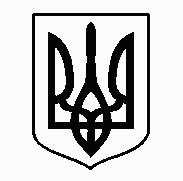 У К Р А Ї Н АЖовківська міська радаЛьвівського району Львівської області__- а сесія VIII-го демократичного скликанняРІШЕННЯвід  ____________ 2023 р.     № ____                                  	м.ЖовкваПро затвердження розпорядження Жовківськогоміського голови від 25.01.2023 р. № 03-03/13«Про затвердження Положення про здійсненняпопередньої оплати товарів, робіт і послуг, щозакуповуються за бюджетні кошти в Жовківськійміській раді в 2023 році»            Керуючись ст.26 Закону України «Про місцеве самоврядування в Україні», у зв’язку з виробничою необхідністю, враховуючи висновок комісії з питань планування соціально-економічного розвитку, бюджету, фінансів, інвестицій, торгівлі, послуг та розвитку підприємництва, Жовківська міська радаВ И Р І Ш И Л А :1. Затвердити розпорядження Жовківського міського голови від 25.01.2023 р. № 03-03/13 «Про затвердження Положення про здійснення попередньої оплати товарів, робіт і послуг, що закуповуються за бюджетні кошти в Жовківській міській раді в 2023 році», що додається.2. Контроль за виконанням рішення покласти на постійну комісію з питань планування соціально-економічного розвитку, бюджету, фінансів, інвестицій, торгівлі, послуг та розвитку підприємництва (Кожушко М.П.).Міський  голова		                                                   Олег ВОЛЬСЬКИЙ